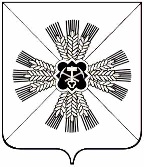 КЕМЕРОВСКАЯ ОБЛАСТЬАДМИНИСТРАЦИЯ ПРОМЫШЛЕННОВСКОГО МУНИЦИПАЛЬНОГО ОКРУГАПОСТАНОВЛЕНИЕот « 13 » апреля 2020г. № 687-Ппгт. ПромышленнаяОб итогах реализации в 2019 году муниципальной программы «Управление муниципальными финансами Промышленновского муниципального округа» на 2018-2022  годыЗаслушав и обсудив на коллегии администрации Промышленновского муниципального  округа  информацию   начальника финансового управления по Промышленновскому району И.А. Овсянниковой об итогах       реализации в 2019 году муниципальной программы «Управление муниципальными финансами Промышленновского муниципального          округа» на 2018-2022 годы     (далее – программа):  Принять к сведению информацию об исполнении программы.       2. Директору программы обеспечить выполнение мероприятий и индикаторов муниципальной программы «Управление муниципальными финансами Промышленновского муниципального округа» на 2018-2022 годы.       3. Настоящее постановление подлежит обнародованию на официальном сайте администрации Промышленновского муниципального округа в сети Интернет.        4.  Контроль за исполнением настоящего постановления возложить на  заместителя главы Промышленновского муниципального округа               А.А. Зарубину.       5. Постановление вступает в силу со дня подписания. ГлаваПромышленновского муниципального округаД.П. ИльинИсп. И.А. Овсянникова Тел. 74414